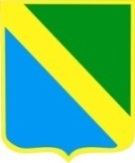 Общественная палатамуниципального образования Туапсинский районПриложение №1Утвержденпостановлением совета общественной палаты муниципального образованияТуапсинский районот 17.06.2020 г.ГРАФИК ПРИЁМА ГРАЖДАН на июль-август 2020 Г.ГРАФИК РАБОТЫ
«ГОРЯЧЕЙ ЛИНИИ»на июль-август 2020 г.Председатель Общественной палаты муниципального образования Туапсинский район                                                                            А.Н. Вдовина ФИО, должность в Общественной палатедата и время проведенияместо проведенияВдовина Августа Николаевна, председатель Общественной палаты 8 июля с 10:00 часов до 14:00 часовг. Туапсе, ул. Свободы, д. 3, кабинет № 5тел. 8 (86167) 2-10-09Бобченко Нина Петровна, заместитель председателя Общественной палаты15 июля с 10:00 часов до 14:00 часовг. Туапсе, ул. Свободы, д. 3, кабинет № 5тел. 8 (86167) 2-10-09Тарасов Виктор Александрович, председатель комиссии по вопросам развития добровольчества, волонтёрства, поддержки молодёжных инициатив, популяризации здорового образа жизни22 июляс 10:00 часов до 14:00 часовг. Туапсе, ул. Свободы, д. 3, кабинет № 5тел. 8 (86167) 2-10-09Никитенков Владимир Фёдорович, председатель комиссии по вопросам здравоохранения, защиты прав инвалидов и ветеранов, развития доступной среды29 июля с 10:00 часов до 14:00 часовг. Туапсе, ул. Свободы, д. 3, кабинет № 5тел. 8 (86167) 2-10-09Щамхалова Патимат Магометхановна, председатель комиссии по вопросам гармонизации межнациональных и мехконфессиональных отношений, развития СМИ и общественной дипломатии05 августас 10:00 часов до 14:00 часовг. Туапсе, ул. Свободы, д. 3, кабинет № 5тел. 8 (86167) 2-10-09Торговкина Елизавета Петровна, председатель комиссии по вопросам строительства, ЖКХ, экологии, охране окружающей среды и развитию санаторно-курортного комплекса12  августа с 10:00 часов до 14:00 часовг. Туапсе, ул. Свободы, д. 3, кабинет № 5тел. 8 (86167) 2-10-09Грушев Василий Сергеевич, председатель комиссии по вопросам развития СО НКО, благотворительности, поддержки семьи и детства, развития гражданских инициатив в области культуры и спорта 19 августас 10:00 часов до 14:00 часовг. Туапсе, ул. Свободы, д. 3, кабинет № 5тел. 8 (86167) 2-10-09Кирьяненко Александр Васильевич, председатель комиссии по вопросам общественного контроля, противодействия коррупции, взаимодействия с правоохранительными органами и органами народного контроля 26 августас 10:00 часов до 14:00 часовг. Туапсе, ул. Свободы, д. 3, кабинет № 5 тел. 8 (86167) 2-10-09ФИО, должность в Общественной палатедата и время проведенияномер телефонаЩамхалова Патимат Магометхановна, председатель комиссии по вопросам гармонизации межнациональных и мехконфессиональных отношений, развития СМИ и общественной дипломатии09 июля с 10:00 часов до 14:00 часов8 (86167) 2-10-09Тарасов Виктор Александрович, председатель комиссии по вопросам развития добровольчества, волонтёрства, поддержки молодёжных инициатив, популяризации здорового образа жизни16 июля с 10:00 часов до 14:00 часов8 (86167) 2-10-09Торговкина Елизавета Петровна, председатель комиссии по вопросам строительства, ЖКХ, экологии, охране окружающей среды и развитию санаторно-курортного комплекса23 июляс 10:00 часов до 14:00 часов8 (86167) 2-10-09Кирьяненко Александр Васильевич, председатель комиссии по вопросам общественного контроля, противодействия коррупции, взаимодействия с правоохранительными органами и органами народного контроля30 июля с 10:00 часов до 14:00 часов8 (86167) 2-10-09Никитенков Владимир Фёдорович, председатель комиссии по вопросам здравоохранения, защиты прав инвалидов и ветеранов, развития доступной среды06 августа с 10:00 часов до 14:00 часов8 (86167) 2-10-09Грушев Василий Сергеевич, председатель комиссии по вопросам развития СО НКО, благотворительности, поддержки семьи и детства, развития гражданских инициатив в области культуры и спорта13 августа с 10:00 часов до 14:00 часов8 (86167) 2-10-09Бобченко Нина Петровна, заместитель председателя Общественной палаты20 августа с 10:00 часов до 14:00 часов8 (86167) 2-10-09Вдовина Августа Николаевна, председатель Общественной палаты27 августа с 10:00 часов до 14:00 часов8 (86167) 2-10-09